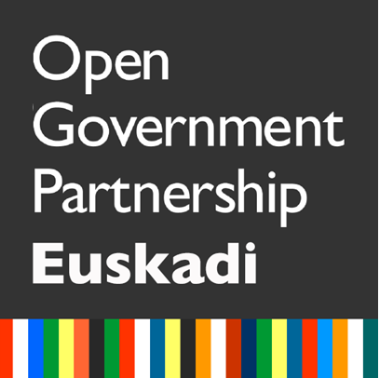 Estimado____________En primer lugar, queremos agradecerte tu disposición a participar en el Foro Regular que nos permitirá establecer un Plan de acción bienal para avanzar en gobierno abierto en Euskadi.Tal y como establece la Alianza internacional para el gobierno abierto, debemos esforzarnos por involucrar a un grupo ciudadano diverso que nos permita incorporar al plan las distintas sensibilidades ciudadanas, haciendo hincapié en aquellas que no suelen recogerse de forma habitual.Con el fin de conocer las diferentes visiones y perspectivas que tenemos garantizadas con quienes habéis confirmado participar, te solicitamos que cumplimentes la ficha que podrás encontrar en este  enlace . Asimismo, nos gustaría convocarte a una reunión el día 17 de mayo (de 12:30 a 14:00 horas) en la sede de Lehendakaritza (Nafarroa kalea 2, 01007 Vitoria - Gasteiz) para poder determinar formalmente la composición ciudadana del Foro Regular.En dicho encuentro compartiremos:Nuestro compromiso con el proceso: Qué es y qué supone ser miembro de la OGPPor qué hemos querido entrar en la AlianzaPlan de trabajo para alcanzar los desafíos que nos propongamos (hitos, cronograma…)Modelo organizativo a seguir para cumplir los estándares de la AlianzaEl objetivo de la reunión es doble:Conocer mejor el proceso, los estándares y el compromiso de participar en el Foro RegularDefinir de forma colaborativa y abierta cuáles son los 7 miembros que van a conformar la representación ciudadana en el Foro Regular y el modelo de relación y colaboración de éstos con las entidades y personas que nominalmente no conformarán el Foro, pero quieren continuar participando en el proceso.Te rogamos confirmes tu asistencia respondiendo a este correo y cumplimentes, por favor, la ficha con anterioridad a la celebración de este encuentro. Para cualquier duda o aclaración, nos tienes a tu disposición.Un cordial saludo,___________ agurgarriaLehendabizi eskerrak eman nahi dizkizugu Ohiko Foroan parte – hartzeko adierazi duzun prestutasunagatik, Euskadin gobernu irekian sakontzen jarraitzeko bi urterako Ekintza Plana zehazteko lehen urratsa baita.Gobernu Irekirako nazioarteko Aliantzak hala zehaztuta, Planak herritarren ikuspegi anitzak jaso behar ditu, bereziki gure ohiko prozeduretan jasotzen ez ditugun horiek egotea ezinbestekoa da. Eta beraz, ahalegin berezia egin beharko dugu parte-hartzerik anitzena lortzeko.Zuen partaidetza ziurtatu duzuenen bitartez bermatuta ditugun ikuspegi eta ikuspuntuak ezagutzeko, esteka  honetan duzun fitxa betetzeko eskatu nahi dizuegu.Era berean, maiatzaren 17an (12:30etatik 14:00ak arte) Lehendakaritzako egoitzan (Nafarroa kalea 2, 01007 Vitoria - Gasteiz) batzar batera gonbidatu nahi zaitugu, Ohiko Foroaren behin betiko osaketa zehazteko.Batzarrean gai hauek ditugu partekatzekoProzesuarekin dugun konpromisoa: Zer da eta zer suposatzen du OGP-aren kide izateaZergatik nahi izan dugun Aliantzako kide izanGure buruari ezarriko dizkiogun erronkak lantzeko plangintza (mugarriak, kronograma…)Aliantzaren estandarrak betetzeko jarraitu behar dugun antolaketa ereduaEra berean, batzarrak bi helburu izango ditu: Prozesua, estandarrak eta Ohiko Foroan parte-hartzeak dakarren konpromisoa hobeto ezagutuElkarrekin eta modu irekian, Ohiko Foroan herritarren ordezkaritza izango duen 7 kideen hautaketa egitea, eta behin hau zehaztuta, Foruan ordezkaritzarik izan gabe, prozesuan parte-hartzen jarraitu nahi duten pertsona eta erakundeen eta Foroan dauden hautazko kideen arteko harreman eta elkarlan eredua zehaztea. Eskatuko genizuke batzarrera etorriko zaren ala ez mezu honi erantzunez adieraztea, eta lan saioa baino  lehen goian aipatu dizugun fitxa betetzea.Edozein zalantza edo argibiderako, zure esanetara gaituzu.Agur bero bat,___________ agurgarriaLehendabizi eskerrak eman nahi dizkizugu Ohiko Foroan parte – hartzeko adierazi duzun prestutasunagatik, Euskadin gobernu irekian sakontzen jarraitzeko bi urterako Ekintza Plana zehazteko lehen urratsa baita.Gobernu Irekirako nazioarteko Aliantzak hala zehaztuta, Planak herritarren ikuspegi anitzak jaso behar ditu, bereziki gure ohiko prozeduretan jasotzen ez ditugun horiek egotea ezinbestekoa da. Eta beraz, ahalegin berezia egin beharko dugu parte-hartzerik anitzena lortzeko.Zuen partaidetza ziurtatu duzuenen bitartez bermatuta ditugun ikuspegi eta ikuspuntuak ezagutzeko, esteka  honetan duzun fitxa betetzeko eskatu nahi dizuegu.Era berean, maiatzaren 17an (12:30etatik 14:00ak arte) Lehendakaritzako egoitzan (Nafarroa kalea 2, 01007 Vitoria - Gasteiz) batzar batera gonbidatu nahi zaitugu, Ohiko Foroaren behin betiko osaketa zehazteko.Batzarrean gai hauek ditugu partekatzekoProzesuarekin dugun konpromisoa: Zer da eta zer suposatzen du OGP-aren kide izateaZergatik nahi izan dugun Aliantzako kide izanGure buruari ezarriko dizkiogun erronkak lantzeko plangintza (mugarriak, kronograma…)Aliantzaren estandarrak betetzeko jarraitu behar dugun antolaketa ereduaEra berean, batzarrak bi helburu izango ditu: Prozesua, estandarrak eta Ohiko Foroan parte-hartzeak dakarren konpromisoa hobeto ezagutuElkarrekin eta modu irekian, Ohiko Foroan herritarren ordezkaritza izango duen 7 kideen hautaketa egitea, eta behin hau zehaztuta, Foruan ordezkaritzarik izan gabe, prozesuan parte-hartzen jarraitu nahi duten pertsona eta erakundeen eta Foroan dauden hautazko kideen arteko harreman eta elkarlan eredua zehaztea. Eskatuko genizuke batzarrera etorriko zaren ala ez mezu honi erantzunez adieraztea, eta lan saioa baino  lehen goian aipatu dizugun fitxa betetzea.Edozein zalantza edo argibiderako, zure esanetara gaituzu.Agur bero bat,Luis PetrikorenaGobernu Irekiaren zuzendariaDirector de Gobierno AbiertoLehendakaritzaEusko Jaurlaritza – Gobierno VascoJavier Bikandi IrazabalHerritarrak Hartzeko eta Administrazioa Berritzeko eta Hobetzeko zuzendariaDirector de Atención a la Ciudadanía e Innovación y Mejora de la AdministraciónGobernantza Publiko eta Autogobernu SailaDepartamento de Gobernanza Pública y AutogobiernoEusko Jaurlaritza – Gobierno VascoLuis PetrikorenaGobernu Irekiaren zuzendariaDirector de Gobierno AbiertoLehendakaritzaEusko Jaurlaritza – Gobierno VascoJavier Bikandi IrazabalHerritarrak Hartzeko eta Administrazioa Berritzeko eta Hobetzeko zuzendariaDirector de Atención a la Ciudadanía e Innovación y Mejora de la AdministraciónGobernantza Publiko eta Autogobernu SailaDepartamento de Gobernanza Pública y AutogobiernoEusko Jaurlaritza – Gobierno VascoLuis PetrikorenaGobernu Irekiaren zuzendariaDirector de Gobierno AbiertoLehendakaritzaEusko Jaurlaritza – Gobierno VascoJavier Bikandi IrazabalHerritarrak Hartzeko eta Administrazioa Berritzeko eta Hobetzeko zuzendariaDirector de Atención a la Ciudadanía e Innovación y Mejora de la AdministraciónGobernantza Publiko eta Autogobernu SailaDepartamento de Gobernanza Pública y AutogobiernoEusko Jaurlaritza – Gobierno Vasco